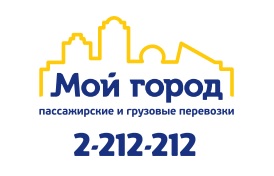 ПРАЙС-ЛИСТ НА УСЛУГИ ТАКСИ «МОЙ ГОРОД»НОВОСИБИРСКДействителен с 01.10.2019 г.УтверждаюГенеральный директорПРАЙС-ЛИСТ НА УСЛУГИ ТАКСИ «МОЙ ГОРОД»НОВОСИБИРСКДействителен с 01.10.2019 г.УтверждаюГенеральный директорПРАЙС-ЛИСТ НА УСЛУГИ ТАКСИ «МОЙ ГОРОД»НОВОСИБИРСКДействителен с 01.10.2019 г.УтверждаюГенеральный директорПРАЙС-ЛИСТ НА УСЛУГИ ТАКСИ «МОЙ ГОРОД»НОВОСИБИРСКДействителен с 01.10.2019 г.УтверждаюГенеральный директорПРАЙС-ЛИСТ НА УСЛУГИ ТАКСИ «МОЙ ГОРОД»НОВОСИБИРСКДействителен с 01.10.2019 г.УтверждаюГенеральный директорКЛАСС АВТОМОБИЛЕЙ КЛАСС АВТОМОБИЛЕЙ «СТАНДАРТ»Nissan Almera, сопоставимые и классом вышеNissan Almera, сопоставимые и классом вышеNissan Almera, сопоставимые и классом вышеNissan Almera, сопоставимые и классом вышеNissan Almera, сопоставимые и классом выше«КОМФОРТ»Toyota Camry, сопоставимые и классом вышеToyota Camry, сопоставимые и классом вышеToyota Camry, сопоставимые и классом вышеToyota Camry, сопоставимые и классом вышеToyota Camry, сопоставимые и классом выше«БИЗНЕС»Mercedes E, сопоставимые и классом вышеMercedes E, сопоставимые и классом вышеMercedes E, сопоставимые и классом вышеMercedes E, сопоставимые и классом вышеMercedes E, сопоставимые и классом вышеОплата проезда производится согласно показаниям таксометра(в случае невключения таксометра Клиент оплачивает минимальную или фиксированную стоимость поездки)Оплата проезда производится согласно показаниям таксометра(в случае невключения таксометра Клиент оплачивает минимальную или фиксированную стоимость поездки)Оплата проезда производится согласно показаниям таксометра(в случае невключения таксометра Клиент оплачивает минимальную или фиксированную стоимость поездки)Оплата проезда производится согласно показаниям таксометра(в случае невключения таксометра Клиент оплачивает минимальную или фиксированную стоимость поездки)Оплата проезда производится согласно показаниям таксометра(в случае невключения таксометра Клиент оплачивает минимальную или фиксированную стоимость поездки)Оплата проезда производится согласно показаниям таксометра(в случае невключения таксометра Клиент оплачивает минимальную или фиксированную стоимость поездки)Оплата проезда производится согласно показаниям таксометра(в случае невключения таксометра Клиент оплачивает минимальную или фиксированную стоимость поездки)Оплата проезда производится согласно показаниям таксометра(в случае невключения таксометра Клиент оплачивает минимальную или фиксированную стоимость поездки)«СТАНДАРТ»«КОМФОРТ»«БИЗНЕС»«БИЗНЕС»Подача / посадка Подача / посадка Подача / посадка Подача / посадка 110 руб.180 руб.400 руб.400 руб.ПроездПроездПроездПроезд25 руб./км.27 руб./км.30 руб./км.30 руб./км.Простой (ожидание, остановки и движение со скоростью менее 15 км./ч., например в пробках и на светофорах)Простой (ожидание, остановки и движение со скоростью менее 15 км./ч., например в пробках и на светофорах)Простой (ожидание, остановки и движение со скоростью менее 15 км./ч., например в пробках и на светофорах)Простой (ожидание, остановки и движение со скоростью менее 15 км./ч., например в пробках и на светофорах)6 руб./мин.7 руб./мин.10 руб./мин.10 руб./мин.Минимальная стоимость поездки (взимается, если сумма за подачу, проезд и простой менее данной стоимости)Минимальная стоимость поездки (взимается, если сумма за подачу, проезд и простой менее данной стоимости)Минимальная стоимость поездки (взимается, если сумма за подачу, проезд и простой менее данной стоимости)Минимальная стоимость поездки (взимается, если сумма за подачу, проезд и простой менее данной стоимости)220 руб.300 руб.600 руб.600 руб.Междугородние поездки. Тарификация от места посадки до места высадки. При поездке «туда-обратно» (г.Новосибирск) скидка 50% на весь загородный пробег. Подача и простой – по тарифу.Междугородние поездки. Тарификация от места посадки до места высадки. При поездке «туда-обратно» (г.Новосибирск) скидка 50% на весь загородный пробег. Подача и простой – по тарифу.Междугородние поездки. Тарификация от места посадки до места высадки. При поездке «туда-обратно» (г.Новосибирск) скидка 50% на весь загородный пробег. Подача и простой – по тарифу.Междугородние поездки. Тарификация от места посадки до места высадки. При поездке «туда-обратно» (г.Новосибирск) скидка 50% на весь загородный пробег. Подача и простой – по тарифу.25 руб./км.27 руб./км.30 руб./км.30 руб./км.Почасовая аренда авто с водителемТолько в пределах городской черты.Только в пределах городской черты.Только в пределах городской черты.600 руб./ч.1 000 руб./ч.1 200 руб./ч.1 200 руб./ч.Почасовая аренда авто с водителемМинимальная стоимость аренды (2 часа + 150 подача «Стандарт», 400 руб. подача «Комфорт» и «Бизнес»).Минимальная стоимость аренды (2 часа + 150 подача «Стандарт», 400 руб. подача «Комфорт» и «Бизнес»).Минимальная стоимость аренды (2 часа + 150 подача «Стандарт», 400 руб. подача «Комфорт» и «Бизнес»).1 350 руб.2 400 руб.2 800 руб.2 800 руб.ТРАНСФЕР(Аэропорт «Толмачево» и прилегающие поселки, фиксированный тариф*)* - фиксированный тариф взимается в случае, когда сумма за подачу, проезд и простой составила меньше этого тарифа, либо когда таксометр не был включен. В тариф «встреча» включены 30 минут ожидания в аэропорту (получение багажа). Фиксированная цена обычно достаточна для выполнения большинства трансферных поездок. В случае если в результате более значительного пробега или простоя (по причинам, не зависящим от водителя) сумма на таксометре превысила указанное значение – взимается плата по таксометру.** - зонирование для целей тарификации не всегда совпадает с административно-территориальным делением города, уточняйте у операторов.ТРАНСФЕР(Аэропорт «Толмачево» и прилегающие поселки, фиксированный тариф*)* - фиксированный тариф взимается в случае, когда сумма за подачу, проезд и простой составила меньше этого тарифа, либо когда таксометр не был включен. В тариф «встреча» включены 30 минут ожидания в аэропорту (получение багажа). Фиксированная цена обычно достаточна для выполнения большинства трансферных поездок. В случае если в результате более значительного пробега или простоя (по причинам, не зависящим от водителя) сумма на таксометре превысила указанное значение – взимается плата по таксометру.** - зонирование для целей тарификации не всегда совпадает с административно-территориальным делением города, уточняйте у операторов.ТРАНСФЕР(Аэропорт «Толмачево» и прилегающие поселки, фиксированный тариф*)* - фиксированный тариф взимается в случае, когда сумма за подачу, проезд и простой составила меньше этого тарифа, либо когда таксометр не был включен. В тариф «встреча» включены 30 минут ожидания в аэропорту (получение багажа). Фиксированная цена обычно достаточна для выполнения большинства трансферных поездок. В случае если в результате более значительного пробега или простоя (по причинам, не зависящим от водителя) сумма на таксометре превысила указанное значение – взимается плата по таксометру.** - зонирование для целей тарификации не всегда совпадает с административно-территориальным делением города, уточняйте у операторов.ТРАНСФЕР(Аэропорт «Толмачево» и прилегающие поселки, фиксированный тариф*)* - фиксированный тариф взимается в случае, когда сумма за подачу, проезд и простой составила меньше этого тарифа, либо когда таксометр не был включен. В тариф «встреча» включены 30 минут ожидания в аэропорту (получение багажа). Фиксированная цена обычно достаточна для выполнения большинства трансферных поездок. В случае если в результате более значительного пробега или простоя (по причинам, не зависящим от водителя) сумма на таксометре превысила указанное значение – взимается плата по таксометру.** - зонирование для целей тарификации не всегда совпадает с административно-территориальным делением города, уточняйте у операторов.ТРАНСФЕР(Аэропорт «Толмачево» и прилегающие поселки, фиксированный тариф*)* - фиксированный тариф взимается в случае, когда сумма за подачу, проезд и простой составила меньше этого тарифа, либо когда таксометр не был включен. В тариф «встреча» включены 30 минут ожидания в аэропорту (получение багажа). Фиксированная цена обычно достаточна для выполнения большинства трансферных поездок. В случае если в результате более значительного пробега или простоя (по причинам, не зависящим от водителя) сумма на таксометре превысила указанное значение – взимается плата по таксометру.** - зонирование для целей тарификации не всегда совпадает с административно-территориальным делением города, уточняйте у операторов.ТРАНСФЕР(Аэропорт «Толмачево» и прилегающие поселки, фиксированный тариф*)* - фиксированный тариф взимается в случае, когда сумма за подачу, проезд и простой составила меньше этого тарифа, либо когда таксометр не был включен. В тариф «встреча» включены 30 минут ожидания в аэропорту (получение багажа). Фиксированная цена обычно достаточна для выполнения большинства трансферных поездок. В случае если в результате более значительного пробега или простоя (по причинам, не зависящим от водителя) сумма на таксометре превысила указанное значение – взимается плата по таксометру.** - зонирование для целей тарификации не всегда совпадает с административно-территориальным делением города, уточняйте у операторов.ТРАНСФЕР(Аэропорт «Толмачево» и прилегающие поселки, фиксированный тариф*)* - фиксированный тариф взимается в случае, когда сумма за подачу, проезд и простой составила меньше этого тарифа, либо когда таксометр не был включен. В тариф «встреча» включены 30 минут ожидания в аэропорту (получение багажа). Фиксированная цена обычно достаточна для выполнения большинства трансферных поездок. В случае если в результате более значительного пробега или простоя (по причинам, не зависящим от водителя) сумма на таксометре превысила указанное значение – взимается плата по таксометру.** - зонирование для целей тарификации не всегда совпадает с административно-территориальным делением города, уточняйте у операторов.ТРАНСФЕР(Аэропорт «Толмачево» и прилегающие поселки, фиксированный тариф*)* - фиксированный тариф взимается в случае, когда сумма за подачу, проезд и простой составила меньше этого тарифа, либо когда таксометр не был включен. В тариф «встреча» включены 30 минут ожидания в аэропорту (получение багажа). Фиксированная цена обычно достаточна для выполнения большинства трансферных поездок. В случае если в результате более значительного пробега или простоя (по причинам, не зависящим от водителя) сумма на таксометре превысила указанное значение – взимается плата по таксометру.** - зонирование для целей тарификации не всегда совпадает с административно-территориальным делением города, уточняйте у операторов.Дополнительные сборы и услуги.Дополнительные сборы и услуги.Дополнительные сборы и услуги.Дополнительные сборы и услуги.Дополнительные сборы и услуги.Дополнительные сборы и услуги.Дополнительные сборы и услуги.Дополнительные сборы и услуги.Подача/освобождение автомобиля в отдаленном районе. При начале и окончании заказа в отдаленном районе плата взимается за оба района. За транзитный проезд через отдаленные районы дополнительная плата не взимается.Подача/освобождение автомобиля в отдаленном районе. При начале и окончании заказа в отдаленном районе плата взимается за оба района. За транзитный проезд через отдаленные районы дополнительная плата не взимается.Подача/освобождение автомобиля в отдаленном районе. При начале и окончании заказа в отдаленном районе плата взимается за оба района. За транзитный проезд через отдаленные районы дополнительная плата не взимается.Подача/освобождение автомобиля в отдаленном районе. При начале и окончании заказа в отдаленном районе плата взимается за оба района. За транзитный проезд через отдаленные районы дополнительная плата не взимается.Подача/освобождение автомобиля в отдаленном районе. При начале и окончании заказа в отдаленном районе плата взимается за оба района. За транзитный проезд через отдаленные районы дополнительная плата не взимается.Подача/освобождение автомобиля в отдаленном районе. При начале и окончании заказа в отдаленном районе плата взимается за оба района. За транзитный проезд через отдаленные районы дополнительная плата не взимается.Подача/освобождение автомобиля в отдаленном районе. При начале и окончании заказа в отдаленном районе плата взимается за оба района. За транзитный проезд через отдаленные районы дополнительная плата не взимается.См.нижеОтдаленные районы 50: Территория Новосибирского района, Пашино, Кольцово, Советский р-н, Первомайский р-н, Толмачево.Отдаленные районы 50: Территория Новосибирского района, Пашино, Кольцово, Советский р-н, Первомайский р-н, Толмачево.Отдаленные районы 50: Территория Новосибирского района, Пашино, Кольцово, Советский р-н, Первомайский р-н, Толмачево.Отдаленные районы 50: Территория Новосибирского района, Пашино, Кольцово, Советский р-н, Первомайский р-н, Толмачево.Отдаленные районы 50: Территория Новосибирского района, Пашино, Кольцово, Советский р-н, Первомайский р-н, Толмачево.Отдаленные районы 50: Территория Новосибирского района, Пашино, Кольцово, Советский р-н, Первомайский р-н, Толмачево.Отдаленные районы 50: Территория Новосибирского района, Пашино, Кольцово, Советский р-н, Первомайский р-н, Толмачево.+ 50 руб.Отдаленные районы 100: Бердск. Территории, еще более удаленные от города, чем зоны «отдаленные 50».Отдаленные районы 100: Бердск. Территории, еще более удаленные от города, чем зоны «отдаленные 50».Отдаленные районы 100: Бердск. Территории, еще более удаленные от города, чем зоны «отдаленные 50».Отдаленные районы 100: Бердск. Территории, еще более удаленные от города, чем зоны «отдаленные 50».Отдаленные районы 100: Бердск. Территории, еще более удаленные от города, чем зоны «отдаленные 50».Отдаленные районы 100: Бердск. Территории, еще более удаленные от города, чем зоны «отдаленные 50».Отдаленные районы 100: Бердск. Территории, еще более удаленные от города, чем зоны «отдаленные 50».+ 100 руб.Встреча Клиента в зале прилета, на ж.д. перроне или иных общественных местах с выходом водителя из автомобиля и использованием опознавательных средств.+ Дополнительно взимается плата за парковку (при наличии).Встреча Клиента в зале прилета, на ж.д. перроне или иных общественных местах с выходом водителя из автомобиля и использованием опознавательных средств.+ Дополнительно взимается плата за парковку (при наличии).Встреча Клиента в зале прилета, на ж.д. перроне или иных общественных местах с выходом водителя из автомобиля и использованием опознавательных средств.+ Дополнительно взимается плата за парковку (при наличии).Встреча Клиента в зале прилета, на ж.д. перроне или иных общественных местах с выходом водителя из автомобиля и использованием опознавательных средств.+ Дополнительно взимается плата за парковку (при наличии).Встреча Клиента в зале прилета, на ж.д. перроне или иных общественных местах с выходом водителя из автомобиля и использованием опознавательных средств.+ Дополнительно взимается плата за парковку (при наличии).Встреча Клиента в зале прилета, на ж.д. перроне или иных общественных местах с выходом водителя из автомобиля и использованием опознавательных средств.+ Дополнительно взимается плата за парковку (при наличии).Встреча Клиента в зале прилета, на ж.д. перроне или иных общественных местах с выходом водителя из автомобиля и использованием опознавательных средств.+ Дополнительно взимается плата за парковку (при наличии).+ 100 руб.т +Услуга "Курьер". Забрал – отдал, с хотя бы одним выходом водителя из автомобиля. А так же за каждый дополнительный пункт забора или доставки с выходом водителя из автомобиля.Услуга "Курьер". Забрал – отдал, с хотя бы одним выходом водителя из автомобиля. А так же за каждый дополнительный пункт забора или доставки с выходом водителя из автомобиля.Услуга "Курьер". Забрал – отдал, с хотя бы одним выходом водителя из автомобиля. А так же за каждый дополнительный пункт забора или доставки с выходом водителя из автомобиля.Услуга "Курьер". Забрал – отдал, с хотя бы одним выходом водителя из автомобиля. А так же за каждый дополнительный пункт забора или доставки с выходом водителя из автомобиля.Услуга "Курьер". Забрал – отдал, с хотя бы одним выходом водителя из автомобиля. А так же за каждый дополнительный пункт забора или доставки с выходом водителя из автомобиля.Услуга "Курьер". Забрал – отдал, с хотя бы одним выходом водителя из автомобиля. А так же за каждый дополнительный пункт забора или доставки с выходом водителя из автомобиля.Услуга "Курьер". Забрал – отдал, с хотя бы одним выходом водителя из автомобиля. А так же за каждый дополнительный пункт забора или доставки с выходом водителя из автомобиля.+ 100 руб.Автолюлька (0-9 кг.) для перевозки детей весом до 9 кг.Автолюлька (0-9 кг.) для перевозки детей весом до 9 кг.Автолюлька (0-9 кг.) для перевозки детей весом до 9 кг.Автолюлька (0-9 кг.) для перевозки детей весом до 9 кг.Автолюлька (0-9 кг.) для перевозки детей весом до 9 кг.Автолюлька (0-9 кг.) для перевозки детей весом до 9 кг.Автолюлька (0-9 кг.) для перевозки детей весом до 9 кг.+ 150 руб.Два детских автокресла (9-36 кг.)  Или автокресло (9-36 кг.) + автолюлька (0-9 кг.).Два детских автокресла (9-36 кг.)  Или автокресло (9-36 кг.) + автолюлька (0-9 кг.).Два детских автокресла (9-36 кг.)  Или автокресло (9-36 кг.) + автолюлька (0-9 кг.).Два детских автокресла (9-36 кг.)  Или автокресло (9-36 кг.) + автолюлька (0-9 кг.).Два детских автокресла (9-36 кг.)  Или автокресло (9-36 кг.) + автолюлька (0-9 кг.).Два детских автокресла (9-36 кг.)  Или автокресло (9-36 кг.) + автолюлька (0-9 кг.).Два детских автокресла (9-36 кг.)  Или автокресло (9-36 кг.) + автолюлька (0-9 кг.).+ 150 руб.Тарификация поездки, при заказе на ближайшее время, начинается через 5 минут бесплатного ожидания после прибытия автомобиля на адрес подачи. При предварительном заказе – со времени, на которое был сделан заказ, либо по прибытию автомобиля на адрес подачи, если последнее наступило позднее. Ожидание посадки клиента 15 минут, более – по решению диспетчера в зависимости от ситуации**.Тарификация поездки, при заказе на ближайшее время, начинается через 5 минут бесплатного ожидания после прибытия автомобиля на адрес подачи. При предварительном заказе – со времени, на которое был сделан заказ, либо по прибытию автомобиля на адрес подачи, если последнее наступило позднее. Ожидание посадки клиента 15 минут, более – по решению диспетчера в зависимости от ситуации**.Тарификация поездки, при заказе на ближайшее время, начинается через 5 минут бесплатного ожидания после прибытия автомобиля на адрес подачи. При предварительном заказе – со времени, на которое был сделан заказ, либо по прибытию автомобиля на адрес подачи, если последнее наступило позднее. Ожидание посадки клиента 15 минут, более – по решению диспетчера в зависимости от ситуации**.Тарификация поездки, при заказе на ближайшее время, начинается через 5 минут бесплатного ожидания после прибытия автомобиля на адрес подачи. При предварительном заказе – со времени, на которое был сделан заказ, либо по прибытию автомобиля на адрес подачи, если последнее наступило позднее. Ожидание посадки клиента 15 минут, более – по решению диспетчера в зависимости от ситуации**.Тарификация поездки, при заказе на ближайшее время, начинается через 5 минут бесплатного ожидания после прибытия автомобиля на адрес подачи. При предварительном заказе – со времени, на которое был сделан заказ, либо по прибытию автомобиля на адрес подачи, если последнее наступило позднее. Ожидание посадки клиента 15 минут, более – по решению диспетчера в зависимости от ситуации**.Тарификация поездки, при заказе на ближайшее время, начинается через 5 минут бесплатного ожидания после прибытия автомобиля на адрес подачи. При предварительном заказе – со времени, на которое был сделан заказ, либо по прибытию автомобиля на адрес подачи, если последнее наступило позднее. Ожидание посадки клиента 15 минут, более – по решению диспетчера в зависимости от ситуации**.Тарификация поездки, при заказе на ближайшее время, начинается через 5 минут бесплатного ожидания после прибытия автомобиля на адрес подачи. При предварительном заказе – со времени, на которое был сделан заказ, либо по прибытию автомобиля на адрес подачи, если последнее наступило позднее. Ожидание посадки клиента 15 минут, более – по решению диспетчера в зависимости от ситуации**.Тарификация поездки, при заказе на ближайшее время, начинается через 5 минут бесплатного ожидания после прибытия автомобиля на адрес подачи. При предварительном заказе – со времени, на которое был сделан заказ, либо по прибытию автомобиля на адрес подачи, если последнее наступило позднее. Ожидание посадки клиента 15 минут, более – по решению диспетчера в зависимости от ситуации**.При отказе Клиента от поездки после прибытия автомобиля на адрес подачи взимается соответствующая минимальная или фиксированная цена поездки.При заказе – встрече в аэропорту диспетчер отслеживает время прибытия рейса на сайте аэропорта, если заказчик указал номер рейса и не пожелал зафиксировать время подачи.При отказе от заказа, с подачей автомобиля за черту города Новосибирска, если автомобиль уже выехал на такой заказ, взимается минимальная стоимость поездки, а так же стоимость расстояния, пройденного автомобилем от границы города до места нахождения к моменту отмены и, при наличии, стоимость времени ожидания.Если к моменту отказа от заказа, в ситуациях описанных выше, сумма на таксометре превысила указанные значения, то взимается сумма по таксометру.Компания вправе отказать Клиенту в оказании услуг, если у Клиента имеется задолженность, в т.ч. по оплате отказа, а так же при неоднократных отказах от поездок, совершенных им до прибытия автомобиля.** - кроме постоянных клиентов, в том числе корпоративных.При отказе Клиента от поездки после прибытия автомобиля на адрес подачи взимается соответствующая минимальная или фиксированная цена поездки.При заказе – встрече в аэропорту диспетчер отслеживает время прибытия рейса на сайте аэропорта, если заказчик указал номер рейса и не пожелал зафиксировать время подачи.При отказе от заказа, с подачей автомобиля за черту города Новосибирска, если автомобиль уже выехал на такой заказ, взимается минимальная стоимость поездки, а так же стоимость расстояния, пройденного автомобилем от границы города до места нахождения к моменту отмены и, при наличии, стоимость времени ожидания.Если к моменту отказа от заказа, в ситуациях описанных выше, сумма на таксометре превысила указанные значения, то взимается сумма по таксометру.Компания вправе отказать Клиенту в оказании услуг, если у Клиента имеется задолженность, в т.ч. по оплате отказа, а так же при неоднократных отказах от поездок, совершенных им до прибытия автомобиля.** - кроме постоянных клиентов, в том числе корпоративных.При отказе Клиента от поездки после прибытия автомобиля на адрес подачи взимается соответствующая минимальная или фиксированная цена поездки.При заказе – встрече в аэропорту диспетчер отслеживает время прибытия рейса на сайте аэропорта, если заказчик указал номер рейса и не пожелал зафиксировать время подачи.При отказе от заказа, с подачей автомобиля за черту города Новосибирска, если автомобиль уже выехал на такой заказ, взимается минимальная стоимость поездки, а так же стоимость расстояния, пройденного автомобилем от границы города до места нахождения к моменту отмены и, при наличии, стоимость времени ожидания.Если к моменту отказа от заказа, в ситуациях описанных выше, сумма на таксометре превысила указанные значения, то взимается сумма по таксометру.Компания вправе отказать Клиенту в оказании услуг, если у Клиента имеется задолженность, в т.ч. по оплате отказа, а так же при неоднократных отказах от поездок, совершенных им до прибытия автомобиля.** - кроме постоянных клиентов, в том числе корпоративных.При отказе Клиента от поездки после прибытия автомобиля на адрес подачи взимается соответствующая минимальная или фиксированная цена поездки.При заказе – встрече в аэропорту диспетчер отслеживает время прибытия рейса на сайте аэропорта, если заказчик указал номер рейса и не пожелал зафиксировать время подачи.При отказе от заказа, с подачей автомобиля за черту города Новосибирска, если автомобиль уже выехал на такой заказ, взимается минимальная стоимость поездки, а так же стоимость расстояния, пройденного автомобилем от границы города до места нахождения к моменту отмены и, при наличии, стоимость времени ожидания.Если к моменту отказа от заказа, в ситуациях описанных выше, сумма на таксометре превысила указанные значения, то взимается сумма по таксометру.Компания вправе отказать Клиенту в оказании услуг, если у Клиента имеется задолженность, в т.ч. по оплате отказа, а так же при неоднократных отказах от поездок, совершенных им до прибытия автомобиля.** - кроме постоянных клиентов, в том числе корпоративных.При отказе Клиента от поездки после прибытия автомобиля на адрес подачи взимается соответствующая минимальная или фиксированная цена поездки.При заказе – встрече в аэропорту диспетчер отслеживает время прибытия рейса на сайте аэропорта, если заказчик указал номер рейса и не пожелал зафиксировать время подачи.При отказе от заказа, с подачей автомобиля за черту города Новосибирска, если автомобиль уже выехал на такой заказ, взимается минимальная стоимость поездки, а так же стоимость расстояния, пройденного автомобилем от границы города до места нахождения к моменту отмены и, при наличии, стоимость времени ожидания.Если к моменту отказа от заказа, в ситуациях описанных выше, сумма на таксометре превысила указанные значения, то взимается сумма по таксометру.Компания вправе отказать Клиенту в оказании услуг, если у Клиента имеется задолженность, в т.ч. по оплате отказа, а так же при неоднократных отказах от поездок, совершенных им до прибытия автомобиля.** - кроме постоянных клиентов, в том числе корпоративных.При отказе Клиента от поездки после прибытия автомобиля на адрес подачи взимается соответствующая минимальная или фиксированная цена поездки.При заказе – встрече в аэропорту диспетчер отслеживает время прибытия рейса на сайте аэропорта, если заказчик указал номер рейса и не пожелал зафиксировать время подачи.При отказе от заказа, с подачей автомобиля за черту города Новосибирска, если автомобиль уже выехал на такой заказ, взимается минимальная стоимость поездки, а так же стоимость расстояния, пройденного автомобилем от границы города до места нахождения к моменту отмены и, при наличии, стоимость времени ожидания.Если к моменту отказа от заказа, в ситуациях описанных выше, сумма на таксометре превысила указанные значения, то взимается сумма по таксометру.Компания вправе отказать Клиенту в оказании услуг, если у Клиента имеется задолженность, в т.ч. по оплате отказа, а так же при неоднократных отказах от поездок, совершенных им до прибытия автомобиля.** - кроме постоянных клиентов, в том числе корпоративных.При отказе Клиента от поездки после прибытия автомобиля на адрес подачи взимается соответствующая минимальная или фиксированная цена поездки.При заказе – встрече в аэропорту диспетчер отслеживает время прибытия рейса на сайте аэропорта, если заказчик указал номер рейса и не пожелал зафиксировать время подачи.При отказе от заказа, с подачей автомобиля за черту города Новосибирска, если автомобиль уже выехал на такой заказ, взимается минимальная стоимость поездки, а так же стоимость расстояния, пройденного автомобилем от границы города до места нахождения к моменту отмены и, при наличии, стоимость времени ожидания.Если к моменту отказа от заказа, в ситуациях описанных выше, сумма на таксометре превысила указанные значения, то взимается сумма по таксометру.Компания вправе отказать Клиенту в оказании услуг, если у Клиента имеется задолженность, в т.ч. по оплате отказа, а так же при неоднократных отказах от поездок, совершенных им до прибытия автомобиля.** - кроме постоянных клиентов, в том числе корпоративных.При отказе Клиента от поездки после прибытия автомобиля на адрес подачи взимается соответствующая минимальная или фиксированная цена поездки.При заказе – встрече в аэропорту диспетчер отслеживает время прибытия рейса на сайте аэропорта, если заказчик указал номер рейса и не пожелал зафиксировать время подачи.При отказе от заказа, с подачей автомобиля за черту города Новосибирска, если автомобиль уже выехал на такой заказ, взимается минимальная стоимость поездки, а так же стоимость расстояния, пройденного автомобилем от границы города до места нахождения к моменту отмены и, при наличии, стоимость времени ожидания.Если к моменту отказа от заказа, в ситуациях описанных выше, сумма на таксометре превысила указанные значения, то взимается сумма по таксометру.Компания вправе отказать Клиенту в оказании услуг, если у Клиента имеется задолженность, в т.ч. по оплате отказа, а так же при неоднократных отказах от поездок, совершенных им до прибытия автомобиля.** - кроме постоянных клиентов, в том числе корпоративных.